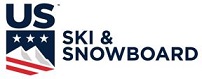 RECOMMENDATIONS FORVENUE DISMANTLINGVenue dismantling is the responsibility of the Organizing Club and Ski Area and is outside the jurisdiction of the Jury.  However, unless a venue is being kept intact for future competitions/training, dismantling is required, and the assistance of Team Captains/Teams may be requested.  Dismantling requires the presence of many individuals and inasmuch as their focus is directed towards proper dismantling, transport, and storage of required course materials, the following process is strongly recommended:Entrance to start area should be controlled so only those assisting in venue dismantling are able to access the venueCrossings that would allow individuals to enter the venue at a place below the start should be controlled in an effort to eliminate entranceFinish arena should be controlled so only those assisting in venue dismantling are able to gain access to the venueFinish arena, crossings, and start area should be dismantled last and in the listed orderThe above process should be fully explained at the Team Captains’ Meeting and such discussion should be referenced in applicable Team Captains’ Meeting Minutes.  The process should also be posted on the event’s Official Notice Board.